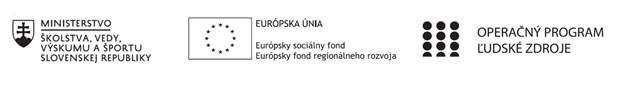 Správa o činnosti pedagogického klubu Príloha:Prezenčná listina zo stretnutia pedagogického klubuPríloha správy o činnosti pedagogického klubu  PREZENČNÁ LISTINAMiesto konania stretnutia: multimediálna učebňaDátum konania stretnutia: 03. 05. 2022Trvanie stretnutia: 14.30 hod. – 17.30 hod.	Zoznam účastníkov/členov pedagogického klubu:Meno prizvaných odborníkov/iných účastníkov, ktorí nie sú členmi pedagogického klubu  a podpis/y:Prioritná osVzdelávanieŠpecifický cieľAnalýza záverov pedagogických klubovPrijímateľSpojená škola sv. Jána Pavla II.Názov projektuZvýšením gramotnosti k lepšej budúcnosti študentov Gymnázia sv. Jána Pavla II.Kód projektu  ITMS2014+312011V646Názov pedagogického klubu Inovácia školského vzdelávacieho programu Dátum stretnutia  pedagogického klubu03. 05. 2022Miesto stretnutia  pedagogického klubuJazyková učebňaMeno koordinátora pedagogického klubuPaedDr. Andrea Kleinová PerignatováOdkaz na webové sídlo zverejnenej správyhttps://gympuo.edupage.org/text/?text=text/text104&subpage=3Manažérske zhrnutie:Analýza a implementácia záverov pedagogických klubov. Kľúčové slová: analýza, kvalita školy, implementácia, inovácia ŠkVP. Krátka anotácia: analýza záverov klubu INTEREDU a ich implementácia do Školského vzdelávacieho programu Gymnázia sv. Jána Pavla II. Poprad s následnou inováciou ŠkVP. Hlavné body, témy stretnutia, zhrnutie priebehu stretnutia: Analýza záverov práce pedagogického klubu INTEREDU a návrhy na implementáciu do ŠkVP Gymnázia sv. Jána Pavla II. PopradČlenovia klubu INTEREDU sa na svojich stretnutiach venovali strategickému plánu školy. Zamerali sa na hodnotenie kvality školy, pretože kvalita je jednou z hlavných hodnôt Spojenej školy sv. Jána Pavla II. Členovia na základe pozorovaní, rozhovorov (aj v rámci predmetových komisií) a na základe SWOT analýzy odporúčajú:- upresniť smerovanie školy v rámci dlhodobého plánovania,- propagovať školu mimoškolskými aktivitami (dobrovoľníctvo),- rozšíriť výučbu cudzích jazykov metódou CLIL (ponechať počet hodín pre DEJ+ tak, ako bolo pôvodne naplánované),- zabezpečiť výučbu anglického jazyka a konverzáciu v anglickom jazyku v menších skupinkách, - rozdeliť žiakov na polovicu aspoň na jednej hodine prírodovedných predmetov týždenne a umožniť tak dostupnejšiu výučbu laboratórnych cvičení, - zaviesť jednotnú dotáciu na semináre pre každý vyučovací predmet,- zlepšenie vzájomnej komunikácie,- vynovenie zariadenia odborných učební a kmeňových tried,- zriadenie oddychovej zóny, resp. triedy pre žiakov,- zistiť spätnú väzbu zo strany rodičov v rámci hodnotenia kvality školy.Členovia klubu INTEREDU sa na svojich stretnutiach venovali analýze aktuálneho ŠkVP ICED 3A platného pre školský rok 2021/2022.Do ŠkVP pre ďalšie školské roky odporúčajú zakomponovať aj tieto aktivity či projekty:- navrhujú do znenia nového ŠkVP zahrnúť aj spoluprácu so Saleziánmi, ktorí na školu dlhodobo a pravidelne prichádzajú vysluhovať sviatosť zmierenia a spoluprácu s CPPPaP,- odporúčajú zaviesť jednotnú dvojhodinovú týždennú dotáciu pre každý vyučovací predmet, resp. seminár aj v treťom aj vo štvrtom ročníku štúdia,- v rámci vyučovania prírodovedných predmetov odporúčajú zakomponovať do ŠkVP a následne do rozvrhu hodín hodiny laboratórnych cvičení, a to nasledovným spôsobom: v jednom ročníku, napr. v druhom či treťom, rozdeliť jednu triedu na dve skupiny. V jednom týždni by mala jedna skupina dvojhodinovku laboratórnych cvičení z FYZ a druhá skupina triedy dvojhodinovku laboratórnych cvičení z CHE, resp. BIO. Táto kombinácia predmetov sa odporúča z dôvodu, že na škole máme spoločnú učebňu CHE a BIO. Laboratórne cvičenia z CHE, resp. BIO by sa mohli striedať napr. s výučbou predmetu INF (po dohode s vyučujúcim INF). V druhom týždni by sa skupiny vymenili. Tento návrh predkladajú na základe odporúčaní Cieľových požiadaviek pre jednotlivé prírodovedné predmety a odporúčať ich aj zo skúsenosti na iných gymnáziách. - navrhujú taktiež v rámci výučby predmetu konverzácia v anglickom jazyku v treťom a štvrtom ročníku rozdeliť triedu na dve skupiny,- navrhujú podľa možností výraznú inováciu učební, predovšetkým učebne jazykov (dodať interaktívnu tabuľu, zmeniť usporiadanie triedy), učebne slovenského jazyka a literatúry (interaktívna tabuľa, zariadenie triedy), učebňa fyziky, učebňa biológie a pod.,- odporúčajú zriadiť v kmeňových triedach gymnázia odborné učebne, triedy inovovať a vybaviť IKT technikou, preorganizovať usporiadanie lavíc (usporiadanie do polkruhu, práca v skupinách a pod.),- navrhujú zriadiť učebne pre jednotlivých učiteľov gymnázia a presuny žiakov do odborných učební podľa jednotlivých predmetov, čím by sa zefektívnil vyučovací proces,- okrem hospitácií vedenia školy na hodinách navrhujú opäť zaviesť vzájomné hospitácie kolegov na hodinách v rámci jednotlivých PK, čím vyučujúci môže nadobudnúť hodnotnú spätnú väzbu,- navrhujú organizáciu teambuildingových akcií pre učiteľov pre podporenie  atmosféry spolupráce medzi kolegami. Výsledky analýzy ŠkVP ISCED 3A boli prediskutované s členmi ďalších pedagogických klubov. Závery a odporúčania:Zavedením týchto návrhov do ŠkVP ISCED 3A pre ďalšie školské roky sa zefektívni práca učiteľa i žiakov a s tým súvisiace študijné výsledky žiakov.Vypracoval (meno, priezvisko)PaedDr. Andrea Kleinová PerignatováDátum03. 05. 2022PodpisSchválil (meno, priezvisko)Ing. Blanka HoligováDátum03 05. 2022PodpisPrioritná os:VzdelávanieŠpecifický cieľ:Strategický plán školyPrijímateľ:Spojená škola sv. Jána Pavla II.Názov projektu:Zvýšením gramotnosti k lepšej budúcnosti študentov Gymnázia sv. Jána Pavla II.Kód ITMS projektu:312011V646Názov pedagogického klubu:Inovácia školského vzdelávacieho programu č.Meno a priezviskoPodpisInštitúcia1Ing. Blanka HoligováGymnázium sv. JPII.2PaedDr. Andrea Kleinová PerignatováGymnázium sv. JPII.3Ing. Katarína KrajňákováGymnázium sv. JPII.4Mgr. Marián HalavinGymnázium sv. JPII.5Mgr. Anna ŠpinerováGymnázium sv. JPII.č.Meno a priezviskoPodpisInštitúcia